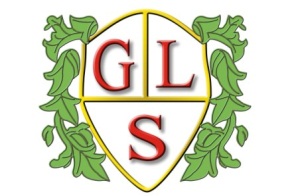 Class P1 Topics                      Autumn 2018           Science Food and digestion HistoryAncient Greece (Autumn 1)GeographyRocks, fossils and volcanoes (Autumn 2)ICTE-safety (Autumn 1)Coding (Autumn 2)SpanishNumber to 20/Number Games (Autumn 1)Basic conversation/ greetings (Autumn 2)REWhat makes a community? (Autumn 1)Celebrating Christmas (Autumn 2)ArtBasic Drawing techniques (perspective, shading, colouring)Design TechnologyMaking mobiles (Autumn 1)Seasonal Cooking (Autumn 2)PSHEHealth and Wellbeing ( whole Autumn term )PEHealth related fitness (Autumn term)